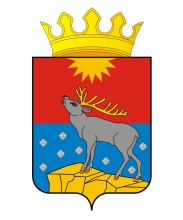 АДМИНИСТРАЦИЯ КРАСНОВИШЕРСКОГО ГОРОДСКОГО ОКРУГАП О С Т А Н О В Л Е Н И Е___.01.2021									№ ______О внесении изменений в комплексную программу развития Красновишерского городского округа на 2020 – 2022 годыВ соответствии с Федеральным законом Российской Федерации от 6 октября . № 131-ФЗ «Об общих принципах организации местного самоуправления в Российской Федерации», Уставом Красновишерского городского округа, утвержденным решением Думы Красновишерского городского округа от 28 ноября . № 52Администрация Красновишерского городского округа ПОСТАНОВЛЯЕТ:1. Изложить раздел II программы комплексного развития Красновишерского городского округа на 2020 – 2022 годы в новой редакции согласно приложению.2. Обнародовать настоящее постановление в центральной библиотеке по адресу: г. Красновишерск, ул. Спортивная, 18, и разместить на официальном сайте Красновишерского городского округа.3. Настоящее постановление вступает в силу с момента подписания и распространяется на правоотношения, возникшие с 01 января 2020 года.4. Контроль за исполнением данного постановления оставляю за собой.Глава городского округа -глава администрацииКрасновишерскогогородского округа							Е.В. ВерещагинПриложение
к постановлению
администрации 
Красновишерского 
городского округа 
от 00.01.2021 № Объем финансирования Программы комплексного развития Красновишерского  городского округа (в разрезе источников финансирования)Мероприятие/объект202020202020202020212021202120212022202220222022ИтогоМероприятие/объектсуммасуммасуммасуммасуммасуммасуммасуммасуммасуммасуммасуммаИтогоМероприятие/объектместный краевойфедераль-ныйитогоместныйкраевойфедераль-ныйитогоместныйкраевойфедераль-ныйитогоИтогоВСЕГО по программе развития,                                                                             в т.ч.:29637,5110995,961166,8201800,217646,984916,593965,4196528,824692,984867,59229,0118789,1511920,51. ВСЕГО по административному центру 16676,648689,243460,7108826,511188,242651,292033,3145872,714734,843610,47863,966209,1315710,7в том числе в разрезе источников:в том числе в разрезе источников:в том числе в разрезе источников:Субсидия на развитие преобразованного городского округа (1:1)Субсидия на развитие преобразованного городского округа (1:1)Субсидия на развитие преобразованного городского округа (1:1)Субсидия на развитие преобразованного городского округа (1:1)Субсидия на развитие преобразованного городского округа (1:1)Субсидия на развитие преобразованного городского округа (1:1)Субсидия на развитие преобразованного городского округа (1:1)Субсидия на развитие преобразованного городского округа (1:1)Субсидия на развитие преобразованного городского округа (1:1)Субсидия на развитие преобразованного городского округа (1:1)Субсидия на развитие преобразованного городского округа (1:1)Субсидия на развитие преобразованного городского округа (1:1)Субсидия на развитие преобразованного городского округа (1:1)Субсидия на развитие преобразованного городского округа (1:1)Развитие инженерной и транспортной  инфраструктурыРемонт водопроводных сетей1237,51237,52475,02475,0Устройство ливневой канализации04000400080008000Приобретение автогрейдера3363,33363,36726,66726,6Приобретение пассажирских автобусов 2953,02757,05710,005710,0Итого по направлению6316,36120,30,012436,60,00,00,00,05237,55237,50,010475,022911,6ЖКХПриобретение коммунальной техники (трактор)0,00,01250,03750,05000,05000,0Приобретение передвижной авторемонтной мастерской1035,43106,14141,54141,5Приобретение крана-манипулятора МАЗ2755,02755,05510,00,05510,0Приобретение установки для ямочного ремонта МК-273М0,01000,03000,04000,04000,0Итого по направлению2755,02755,00,05510,02035,46106,10,08141,51250,03750,00,05000,018651,5Всего по субсидии9071,38875,30,017946,62035,46106,10,08141,56487,58987,50,015475,041563,1Единая субсидияЕдиная субсидияЕдиная субсидияЕдиная субсидияЕдиная субсидияЕдиная субсидияЕдиная субсидияЕдиная субсидияЕдиная субсидияЕдиная субсидияЕдиная субсидияЕдиная субсидияЕдиная субсидияЕдиная субсидияОбразование Ремонт МБОУ ДО "Центр дополнительного образования им. Б.Б. Протасова", расположенного по адресу: Пермский край, г. Красновишерск, ул. Куйбышева, д. 11Б2084,26 252,5 8 336,7             -           8 336,7   Ремонт МБОУ Специальная (коррекционная) школа-интернат", расположенного по адресу: Пермский край, г. Красновишерск, ул. Гагарина, д.6699,5298,5 398,0          398,0   Ремонт АПС в МБОУ Специальная (коррекционная) школа-интернат", расположенного по адресу: Пермский край, г. Красновишерск, ул. Гагарина, д.6693,9281,6 375,5          375,5   Ремонт МБДОУдетский сад  № 11 "Родничок", расположенного по адресу: Пермский край, г. Красновишерск, ул. 1 Мая, д.10а302,8908,5 1 211,3             -           1 211,3   Ремонт МБОУ ООШ № 4 (г.Красновишерск, ул. Коммунистическая, 1), МБОУ "Усть-Язьвинская ООШ" (п. Усть-Язьва, ул. Маяковского, 12), МБОУ "Вайская ООШ" (п. Вая. Ул. Гагарина, 17б), МБОУ СОШ № 8 (п. Вишерогорск, ул. Пионерская, 9а; п. Березовая Старица, ул. Мира, 17), МБОУ "Верх-Язьвинская СОШ" (д. Паршакова, ул. Арвида Генетца, 20)0,0 451     1 353,1   1 804,1       1 804,1   Итого по направлению2580,47741,1010321,54511353,101804,1000012125,6КультураСтроительство  дома культуры в г. Красновишерске4442,413327,117 769,5 5076,815230,420307,2    38 076,7   Ремонт МБРУК "Красновишерская межпоселенческая централизованная библиотечная система", расположенного по адресу: Пермский край, г. Красновишерск, ул. Советская, д.19/1267,5       802,5   1 070,0 0,0       1 070,0   Итого по направлению267,5802,5010704442,413327,1017769,55076,815230,4020307,2    39 146,7   Всего по субсидии2847,98543,6011391,54893,414680,2019573,65076,815230,4020307,2    51 272,3   Дорожный фонд Дорожный фонд Дорожный фонд Дорожный фонд Дорожный фонд Дорожный фонд Дорожный фонд Дорожный фонд Дорожный фонд Дорожный фонд Дорожный фонд Дорожный фонд Дорожный фонд Дорожный фонд Ремонт автомобильных дорогРемонт автодорог в г. Красновишерске2 385,021 464,723 849,71 091,19 819,910 911,01 722,515 502,017 224,551 985,2Итого по направлению2 385,021 464,70,023 849,71 091,19 819,90,010 911,01 722,515 502,00,017 224,551 985,2Всего по субсидии2 385,021 464,70,023 849,71 091,19 819,90,010 911,01 722,515 502,00,017 224,551 985,2Комфортная городская средаКомфортная городская средаКомфортная городская средаКомфортная городская средаКомфортная городская средаКомфортная городская средаКомфортная городская средаКомфортная городская средаКомфортная городская средаКомфортная городская средаКомфортная городская средаКомфортная городская средаКомфортная городская средаКомфортная городская средаБлагоустройство общественных территорийБлагоустройство городского парка689,9310,45898,46898,76898,7Благоустройство общественной территории по ул. Гагарина (у рынка)400180342040004000Благоустройство общественной  (Сквер В. Шаламова)519,8233,94443,95197,6Пешеходная аллея по ул. Гагарина, у Дома спорта11953,61017,81190,401190,4Пешеходная аллея по ул. Дзержинского887,8399,57590,68877,98877,9Итого по направлению808,93646916,28089,1887,8399,57590,68877,9919,8413,97863,99197,620967Благоустройство придомовых территорийУстройство контейнерных площадок33,4300,2333,6333,6Благоустройство придомовых территорий многоквартирных домов209,91888,52098,4135,21216,91352,1315,32837,93153,26603,7Итого по направлению243,32188,702432135,21216,901352,1315,32837,903153,26937,3Всего по субсидии1052,22552,76916,210521,110231616,47590,6102301235,13251,87863,912350,827904,3Государственные программы Пермского края, другие источники краевого бюджетаГосударственные программы Пермского края, другие источники краевого бюджетаГосударственные программы Пермского края, другие источники краевого бюджетаГосударственные программы Пермского края, другие источники краевого бюджетаГосударственные программы Пермского края, другие источники краевого бюджетаГосударственные программы Пермского края, другие источники краевого бюджетаГосударственные программы Пермского края, другие источники краевого бюджетаГосударственные программы Пермского края, другие источники краевого бюджетаГосударственные программы Пермского края, другие источники краевого бюджетаГосударственные программы Пермского края, другие источники краевого бюджетаГосударственные программы Пермского края, другие источники краевого бюджетаГосударственные программы Пермского края, другие источники краевого бюджетаГосударственные программы Пермского края, другие источники краевого бюджетаГосударственные программы Пермского края, другие источники краевого бюджетаГП "Реновация"КультураРемонт внутренних помещений , замена системы отопления в МБРУК КМЦБС375,01 125,01 500,01 500,0Итого по направлению0,00,00,00,0375,01 125,00,01 500,00,00,00,00,01 500,0ГП  "Градостроительная и жилищная политика, создание условий для комфортной городской среды"Градостроительная деятельностьРазработка генерального плана Красновишерского городского округа504,52 858,53 363,03 363,0Итого по направлению504,52 858,53 363,03 363,0Жилищное хозяйствоПереселение граждан из аварийного жилищного фонда в рамках Региональной адресной программы, утвержденной Постановлением Правительства Пермского края от 29.03.2019 № 227-п3182,634550,637733,23080,284442,787522,9125256,1Итого по направлению3182,634550,637733,203080,284442,787522,9125256,1Инициативное бюджетированиеУстройство полосы препятствий "Патриот"108,6977,51086,11086,1Ремонт фасада здания Дома спорта143,51291,41434,91434,9Благоустройство прилегающей территории к памятному знаку красновишерцам, погибшим в годы ВОВ225,21106,91332,11332,1Итого по направлению225,21106,901332,1252,12268,90252100003853,1Физкультура и спорт0ГП "Мы выбираем спорт"0Проект "Вишерский движ"900210030003000ГП "Спортивное Прикамье"0Устройство площадки комплекса ГТО для установки оборудования480480480Приобретение спортивного оборудования для площадки комплекса ГТО110,5104,91993,92209,32209,3Устройство спортивной площадки и оснащение спортивным оборудованием в МБУ "Центр организации досуга" 282845,81127,81127,8Устройство спортивной площадки и оснащение спортивным оборудованием в МБОУ "Специальная (коррекционная) школа-интернат" 336,21008,71344,91344,9Смена покрытия спортивного зала в МБОУ ДО ЦДО212,9638,7851,6851,6Итого по направлению590,5104,91993,92689,31518,23954,505472,7212,9638,70851,69013,6Всего по субсидии1320,27252,936544,545117,62145,310428,684442,797016,6212,9638,70,0851,6142985,8II. ВСЕГО ПО СЕЛЬСКИМ ТЕРРИТОРИЯМ12 960,94462 306,70017 706,10092 973,7446 458,66742 265,3001 932,10050 656,0679 958,10041 257,1001 365,10052 580,000196 209,811в том числе в разрезе территорий: в том числе в разрезе территорий: в том числе в разрезе территорий: ВАЙСКАЯ СЕЛЬСКАЯ ТЕРРИТОРИЯВАЙСКАЯ СЕЛЬСКАЯ ТЕРРИТОРИЯВАЙСКАЯ СЕЛЬСКАЯ ТЕРРИТОРИЯВАЙСКАЯ СЕЛЬСКАЯ ТЕРРИТОРИЯВАЙСКАЯ СЕЛЬСКАЯ ТЕРРИТОРИЯВАЙСКАЯ СЕЛЬСКАЯ ТЕРРИТОРИЯВАЙСКАЯ СЕЛЬСКАЯ ТЕРРИТОРИЯВАЙСКАЯ СЕЛЬСКАЯ ТЕРРИТОРИЯВАЙСКАЯ СЕЛЬСКАЯ ТЕРРИТОРИЯВАЙСКАЯ СЕЛЬСКАЯ ТЕРРИТОРИЯВАЙСКАЯ СЕЛЬСКАЯ ТЕРРИТОРИЯВАЙСКАЯ СЕЛЬСКАЯ ТЕРРИТОРИЯВАЙСКАЯ СЕЛЬСКАЯ ТЕРРИТОРИЯВАЙСКАЯ СЕЛЬСКАЯ ТЕРРИТОРИЯВСЕГО ПО ВАЙСКОЙ СЕЛЬСКОЙ ТЕРРИТОРИИ1 756,317 354,4127,219 237,9171,022,5427,5621,0171,022,5427,5621,020 479,9в том числе в разрезе источников:в том числе в разрезе источников:в том числе в разрезе источников:Единая субсидияЕдиная субсидияЕдиная субсидияЕдиная субсидияЕдиная субсидияЕдиная субсидияЕдиная субсидияЕдиная субсидияЕдиная субсидияЕдиная субсидияЕдиная субсидияЕдиная субсидияЕдиная субсидияЕдиная субсидияОбразованиеРемонт  МБОУ "Вайская средняя общеобразовательная школа", расположенного по адресу: Пермский край, пос. Вая, ул. Гагарина, д.17б62,3187249,3249,3Итого по направлению62,31870249,300000000249,3Пожарная безопасностьРемонт пожарного депо в п. Велс167,5502,5670,0670,0Итого по направлению167,5502,50,0670,00,00,00,00,00,00,00,00,0670,0Всего по субсидии229,8689,50,0919,30,00,00,00,00,00,00,00,0919,3Дорожный фондДорожный фондДорожный фондДорожный фондДорожный фондДорожный фондДорожный фондДорожный фондДорожный фондДорожный фондДорожный фондДорожный фондДорожный фондДорожный фондРемонт автомобильных дорогРемон тучастков дороги по ул. Гагарина в п. Вая26,4237,6264,00,00,0264,0Устройство ледовой переправы в п. Велс220,3220,3121,0121,0121,0121,0462,3Ремонт участков автомобильной дороги "Красновишерск - Вая"877,211708,212585,40,012585,4Итого по направлению1123,911945,80,013069,7121,00,00,0121,0121,00,00,0121,013311,7Всего по субсидии1123,911945,80,013069,7121,00,00,0121,0121,00,00,0121,013311,7Государственные программы Пермского края, другие источники краевого бюджетаГосударственные программы Пермского края, другие источники краевого бюджетаГосударственные программы Пермского края, другие источники краевого бюджетаГосударственные программы Пермского края, другие источники краевого бюджетаГосударственные программы Пермского края, другие источники краевого бюджетаГосударственные программы Пермского края, другие источники краевого бюджетаГосударственные программы Пермского края, другие источники краевого бюджетаГосударственные программы Пермского края, другие источники краевого бюджетаГосударственные программы Пермского края, другие источники краевого бюджетаГосударственные программы Пермского края, другие источники краевого бюджетаГосударственные программы Пермского края, другие источники краевого бюджетаГосударственные программы Пермского края, другие источники краевого бюджетаГосударственные программы Пермского края, другие источники краевого бюджетаГосударственные программы Пермского края, другие источники краевого бюджетаГП "Комплексное развитие сельских территорий"Организация уличного освещения5022,5427,5500500Обустройство мест (площадок) накопления твердых коммунальных отходов74,747127,2248,95022,5427,5500748,9Итого по направлению74,747127,2248,95022,5427,55005022,5427,55001248,9ЗдравоохранениеУстройство модульного ФАП в п. Мутиха327,94672,150005000Итого по направлению327,94672,10500000000005000Всего по субсидии402,64719,1127,25248,95022,5427,55005022,5427,55006248,9ВЕРХ-ЯЗЬВИНСКАЯ СЕЛЬСКАЯ ТЕРРИТОРИЯВЕРХ-ЯЗЬВИНСКАЯ СЕЛЬСКАЯ ТЕРРИТОРИЯВЕРХ-ЯЗЬВИНСКАЯ СЕЛЬСКАЯ ТЕРРИТОРИЯВЕРХ-ЯЗЬВИНСКАЯ СЕЛЬСКАЯ ТЕРРИТОРИЯВЕРХ-ЯЗЬВИНСКАЯ СЕЛЬСКАЯ ТЕРРИТОРИЯВЕРХ-ЯЗЬВИНСКАЯ СЕЛЬСКАЯ ТЕРРИТОРИЯВЕРХ-ЯЗЬВИНСКАЯ СЕЛЬСКАЯ ТЕРРИТОРИЯВЕРХ-ЯЗЬВИНСКАЯ СЕЛЬСКАЯ ТЕРРИТОРИЯВЕРХ-ЯЗЬВИНСКАЯ СЕЛЬСКАЯ ТЕРРИТОРИЯВЕРХ-ЯЗЬВИНСКАЯ СЕЛЬСКАЯ ТЕРРИТОРИЯВЕРХ-ЯЗЬВИНСКАЯ СЕЛЬСКАЯ ТЕРРИТОРИЯВЕРХ-ЯЗЬВИНСКАЯ СЕЛЬСКАЯ ТЕРРИТОРИЯВЕРХ-ЯЗЬВИНСКАЯ СЕЛЬСКАЯ ТЕРРИТОРИЯВЕРХ-ЯЗЬВИНСКАЯ СЕЛЬСКАЯ ТЕРРИТОРИЯВСЕГО ПО ВЕРХ-ЯЗЬВИНСКОЙ СЕЛЬСКОЙ ТЕРРИТОРИИ7 183,831 308,416 478,554 970,74 739,233 234,11 077,139 050,44 964,232 019,10,036 983,0131 004,1в том числе в разрезе источников: в том числе в разрезе источников: в том числе в разрезе источников: Субсидия на развитие преобразованного городского округа (1:1)Субсидия на развитие преобразованного городского округа (1:1)Субсидия на развитие преобразованного городского округа (1:1)Субсидия на развитие преобразованного городского округа (1:1)Субсидия на развитие преобразованного городского округа (1:1)Субсидия на развитие преобразованного городского округа (1:1)Субсидия на развитие преобразованного городского округа (1:1)Субсидия на развитие преобразованного городского округа (1:1)Субсидия на развитие преобразованного городского округа (1:1)Субсидия на развитие преобразованного городского округа (1:1)Субсидия на развитие преобразованного городского округа (1:1)Субсидия на развитие преобразованного городского округа (1:1)Субсидия на развитие преобразованного городского округа (1:1)Субсидия на развитие преобразованного городского округа (1:1)КультураРемонт клуба в п. Северный Колчим0,0750,0750,01 500,01 500,0Ремонт клуба в п. Верх-Язьва375,0375,0750,00,0750,0Итого по направлению375,0375,00,0750,00,00,00,00,0750,0750,00,01 500,02 250,0ЖКХУстройство деревянного тротуара в п. Северный Колчим на ул. Молодежная162,7162,7325,4325,4Устройство деревянного тротуара в с. В-Язьва58,358,3116,6116,6Обустройство санитарных зон артезианских скважин902,8902,71 805,50,0232,0232,0464,02 269,5Итого по направлению1 123,81 123,70,02 247,50,00,00,00,0232,0232,00,0464,02 711,5Приобретение коммунальной техникиПриобретение трактора МТЗ-1523925,02 775,03 700,03 700,0Итого по направлению0,00,00,00,0925,02 775,00,03 700,00,00,00,00,03 700,0Всего по субсидии1 498,81 498,70,02 997,5925,02 775,00,03 700,0982,0982,00,01 964,08 661,5Единая субсидияЕдиная субсидияЕдиная субсидияЕдиная субсидияЕдиная субсидияЕдиная субсидияЕдиная субсидияЕдиная субсидияЕдиная субсидияЕдиная субсидияЕдиная субсидияЕдиная субсидияЕдиная субсидияЕдиная субсидияЖКХРемонт водонапорной башни и наружных водопроводных сетей в с. Верх-Язьва (250 м)292,6877,71 170,31 170,3Ремонт водонапорной башни и ремонт водопроводных сетей в п. Северный Колчим (1 км)0,0110,5331,3441,8441,8Реконструкция водопроводных сетей в д. Паршакова (2 км)0,00,00,0Ремонт водопроводных сетей в д. Антипина (1,5 км)0,00,00,0Прокладка наружного трубопровода водоснабжения  в п. Цепёл 42,0126,1168,1168,1Итого по направлению42,0126,10,0168,10,00,00,00,0403,11 209,00,01 612,11 780,2ОбразованиеРемонт главного входа МБОУ "Паршаковская СОШ"0,00,00,0Ремонт АПС в МБОУ "Североколчимская СОШ"0,00,0Ремонт котельной и ограждения территории МБОУ "Паршаковская СОШ"397,61 193,81 591,41 591,4Итого по направлению0,00,00,00,00,00,00,00,0397,91 193,80,01 591,41 591,4Пожарная безопасностьПриобретение пожарной автомашины2 000,06 000,08 000,08 000,0Устройство пожарного водоема в д. Яборова0,00,0Итого по направлению2 000,06 000,00,08 000,00,00,00,00,00,00,00,00,08 000,0Всего по субсидии2 042,06 126,10,08 168,10,00,00,00,0801,02 402,80,03 203,511 371,6Дорожный фонд Дорожный фонд Дорожный фонд Дорожный фонд Дорожный фонд Дорожный фонд Дорожный фонд Дорожный фонд Дорожный фонд Дорожный фонд Дорожный фонд Дорожный фонд Дорожный фонд Дорожный фонд Ремонт автомобильных дорогРемонт автомобильных дорог в п. Северный Колчим, д. Ванькова,  с. Верх-Язьва99,6896,1995,70,00,0995,7Ремонт дороги Красновишерск -Антипино2265,520389,322654,83340,130060,733400,83181,228634,331815,587871,1Итого по направлению2365,121285,40,023650,53340,130060,70,033400,83181,228634,30,031815,588866,8Всего по субсидии2365,121285,40,023650,53340,130060,70,033400,83181,228634,30,031815,588866,8Государственные программы Пермского края, другие источники краевого бюджетаГосударственные программы Пермского края, другие источники краевого бюджетаГосударственные программы Пермского края, другие источники краевого бюджетаГосударственные программы Пермского края, другие источники краевого бюджетаГосударственные программы Пермского края, другие источники краевого бюджетаГосударственные программы Пермского края, другие источники краевого бюджетаГосударственные программы Пермского края, другие источники краевого бюджетаГосударственные программы Пермского края, другие источники краевого бюджетаГосударственные программы Пермского края, другие источники краевого бюджетаГосударственные программы Пермского края, другие источники краевого бюджетаГосударственные программы Пермского края, другие источники краевого бюджетаГосударственные программы Пермского края, другие источники краевого бюджетаГосударственные программы Пермского края, другие источники краевого бюджетаГосударственные программы Пермского края, другие источники краевого бюджетаЗдравоохранениеУстановка модульного ФАП в д. Антипина327,94672,150005000Установка модульной СВА в с. Верх-Язьва590,28409,890009000Итого по направлению0918,113081,9140000000000014000Комплексное развитие сельских территорийОбустройство мест (площадок) накопления твердых коммунальных отходов560,6259,81048,41868,81868,8Организация уличного освещения367,2170,1686,61223,9432272,2735,814402663,9Улучшение жилищных условий граждан, проживающих на сельской территории75,8227,4614,891842,1126,2341,3509,61427,6Итого по направлению1003,6657,32349,84010,7474,1398,41077,11949,600005960,3НП "Образование" (ФП "Успех каждого")Ремонт спортивного зала МБОУ "Паршаковская СОШ"129,1387,21046,81563,11563,1Итого по направлению129,1387,21046,81563,1000000001563,1ГП "Спортивное Прикамье"Ремонт спортивного зала МБОУ Северокол-чимская СОШ"145,2435,6580,8580,8Итого по направлению145,2435,60580,800000000580,8Всего по субсидии1 277,92 398,216 478,520 154,6474,1398,41 077,11 949,60,00,00,00,022 104,2ВИШЕРОГОРСКАЯ  СЕЛЬСКАЯ ТЕРРИТОРИЯВИШЕРОГОРСКАЯ  СЕЛЬСКАЯ ТЕРРИТОРИЯВИШЕРОГОРСКАЯ  СЕЛЬСКАЯ ТЕРРИТОРИЯВИШЕРОГОРСКАЯ  СЕЛЬСКАЯ ТЕРРИТОРИЯВИШЕРОГОРСКАЯ  СЕЛЬСКАЯ ТЕРРИТОРИЯВИШЕРОГОРСКАЯ  СЕЛЬСКАЯ ТЕРРИТОРИЯВИШЕРОГОРСКАЯ  СЕЛЬСКАЯ ТЕРРИТОРИЯВИШЕРОГОРСКАЯ  СЕЛЬСКАЯ ТЕРРИТОРИЯВИШЕРОГОРСКАЯ  СЕЛЬСКАЯ ТЕРРИТОРИЯВИШЕРОГОРСКАЯ  СЕЛЬСКАЯ ТЕРРИТОРИЯВИШЕРОГОРСКАЯ  СЕЛЬСКАЯ ТЕРРИТОРИЯВИШЕРОГОРСКАЯ  СЕЛЬСКАЯ ТЕРРИТОРИЯВИШЕРОГОРСКАЯ  СЕЛЬСКАЯ ТЕРРИТОРИЯВИШЕРОГОРСКАЯ  СЕЛЬСКАЯ ТЕРРИТОРИЯВСЕГО ПО ВИШЕРОГОРСКОЙ СЕЛЬСКОЙ ТЕРРИТОРИИ994,72 007,6135,93 138,275,3250,6427,5753,4757,6927,50,01 685,15 576,7Субсидия на развитие преобразованного городского округа (1:1)Субсидия на развитие преобразованного городского округа (1:1)Субсидия на развитие преобразованного городского округа (1:1)Субсидия на развитие преобразованного городского округа (1:1)Субсидия на развитие преобразованного городского округа (1:1)Субсидия на развитие преобразованного городского округа (1:1)Субсидия на развитие преобразованного городского округа (1:1)Субсидия на развитие преобразованного городского округа (1:1)Субсидия на развитие преобразованного городского округа (1:1)Субсидия на развитие преобразованного городского округа (1:1)Субсидия на развитие преобразованного городского округа (1:1)Субсидия на развитие преобразованного городского округа (1:1)Субсидия на развитие преобразованного городского округа (1:1)Субсидия на развитие преобразованного городского округа (1:1)ЖКХПриобретение и установка водонапорной башни в п. Вишерогорск236,4236,4472,8472,8Обустройство санитарных зон источников водоснабжения396,5396,5793,0793,0Итого по направлению396,5396,50,0793,00,00,00,00,0236,4236,40,0472,81 265,8КультураРемонт клуба в п. Вишерогорск050050010001000Итого по направлению0,00,00,00,00,00,0500,0500,00,01 000,01 000,0Всего по субсидии396,5396,50,0793,00,00,00,00,0736,4736,40,01 472,82 265,8Единая субсидияЕдиная субсидияЕдиная субсидияЕдиная субсидияЕдиная субсидияЕдиная субсидияЕдиная субсидияЕдиная субсидияЕдиная субсидияЕдиная субсидияЕдиная субсидияЕдиная субсидияЕдиная субсидияЕдиная субсидияЖКХРемонт наружных сетей водопровода в  п. Заговоруха101,2303,7 404,9 0,0 404,9 Итого по направлению101,2303,70404,900000000404,9ОбразованиеРемонт МБОУ "Вишерогорская основная общеобразовательная школа", расположенного по адресу: Пермский край, пос. Вишерогорск, ул. Пионерская, д.9а194,3       582,7   777,0 0,0          777,0   Итого по направлению194,3582,7077700000000777Всего по субсидии295,5886,40,01 181,90,00,00,00,00,00,00,00,01 181,9Дорожный фондДорожный фондДорожный фондДорожный фондДорожный фондДорожный фондДорожный фондДорожный фондДорожный фондДорожный фондДорожный фондДорожный фондДорожный фондДорожный фондРемонт автомобильных дорогРемонт автомобильной дороги по ул. Зеленая в п. Вишерогорск21,2191,1212,30,021,2191,1212,3424,6Итого по направлению21,2191,10,0212,30,00,00,00,021,2191,10,0212,3424,6Всего по субсидии21,2191,10,0212,30,00,00,00,021,2191,10,0212,3424,6Государственные программы Пермского края, другие источники краевого бюджетаГосударственные программы Пермского края, другие источники краевого бюджетаГосударственные программы Пермского края, другие источники краевого бюджетаГосударственные программы Пермского края, другие источники краевого бюджетаГосударственные программы Пермского края, другие источники краевого бюджетаГосударственные программы Пермского края, другие источники краевого бюджетаГосударственные программы Пермского края, другие источники краевого бюджетаГосударственные программы Пермского края, другие источники краевого бюджетаГосударственные программы Пермского края, другие источники краевого бюджетаГосударственные программы Пермского края, другие источники краевого бюджетаГосударственные программы Пермского края, другие источники краевого бюджетаГосударственные программы Пермского края, другие источники краевого бюджетаГосударственные программы Пермского края, другие источники краевого бюджетаГосударственные программы Пермского края, другие источники краевого бюджетаИнициативное бюджетированиеДетская и спортивная площадка в п. Романиха25,3228,1253,4253,4Ремонт наружных сетей водопровода в п.Романиха50,0448498498Итого по направлению50,0448,00,0498,025,3228,10,0253,40,00,00,00,0751,4Комплексное развитие сельских территорийУстройство детской площадки в п. Вишерогорск231,585,6135,94535022,5427,5500953Итого по направлению231,585,6135,94535022,5427,55000000953Всего по субсидии281,5533,6135,9951,075,3250,6427,5753,40,00,00,00,01704,4УСТЬ-ЯЗЬВИНСКАЯ СЕЛЬСКАЯ ТЕРРИТОРИЯУСТЬ-ЯЗЬВИНСКАЯ СЕЛЬСКАЯ ТЕРРИТОРИЯУСТЬ-ЯЗЬВИНСКАЯ СЕЛЬСКАЯ ТЕРРИТОРИЯУСТЬ-ЯЗЬВИНСКАЯ СЕЛЬСКАЯ ТЕРРИТОРИЯУСТЬ-ЯЗЬВИНСКАЯ СЕЛЬСКАЯ ТЕРРИТОРИЯУСТЬ-ЯЗЬВИНСКАЯ СЕЛЬСКАЯ ТЕРРИТОРИЯУСТЬ-ЯЗЬВИНСКАЯ СЕЛЬСКАЯ ТЕРРИТОРИЯУСТЬ-ЯЗЬВИНСКАЯ СЕЛЬСКАЯ ТЕРРИТОРИЯУСТЬ-ЯЗЬВИНСКАЯ СЕЛЬСКАЯ ТЕРРИТОРИЯУСТЬ-ЯЗЬВИНСКАЯ СЕЛЬСКАЯ ТЕРРИТОРИЯУСТЬ-ЯЗЬВИНСКАЯ СЕЛЬСКАЯ ТЕРРИТОРИЯУСТЬ-ЯЗЬВИНСКАЯ СЕЛЬСКАЯ ТЕРРИТОРИЯУСТЬ-ЯЗЬВИНСКАЯ СЕЛЬСКАЯ ТЕРРИТОРИЯУСТЬ-ЯЗЬВИНСКАЯ СЕЛЬСКАЯ ТЕРРИТОРИЯВСЕГО ПО УСТЬ-ЯЗЬВИНСКОЙ  СЕЛЬСКОЙ ТЕРРИТОРИИ3 026,111 636,3964,515 626,91 473,28 758,10,010 231,34 065,38 288,0937,613 290,939 149,1в том числе в разрезе источников: в том числе в разрезе источников: в том числе в разрезе источников: Субсидия на развитие преобразованного городского округа (1:1)Субсидия на развитие преобразованного городского округа (1:1)Субсидия на развитие преобразованного городского округа (1:1)Субсидия на развитие преобразованного городского округа (1:1)Субсидия на развитие преобразованного городского округа (1:1)Субсидия на развитие преобразованного городского округа (1:1)Субсидия на развитие преобразованного городского округа (1:1)Субсидия на развитие преобразованного городского округа (1:1)Субсидия на развитие преобразованного городского округа (1:1)Субсидия на развитие преобразованного городского округа (1:1)Субсидия на развитие преобразованного городского округа (1:1)Субсидия на развитие преобразованного городского округа (1:1)Субсидия на развитие преобразованного городского округа (1:1)Субсидия на развитие преобразованного городского округа (1:1)ЖКХОбустройство санитарных зон источников водоснабжения133,9133,9267,80,01 131,51 131,52 263,0      2 530,8   Устройство деревянного тротуара в п. У-Язьва на ул. Акулова202,0202,1404,1         404,1   Ремонт водопроводных сетей в пос. Данилов Луг339,4339,4678,8         678,8   Итого по направлению335,9336,00,0671,90,00,00,00,01 470,91 470,90,02 941,83 613,7Всего по субсидии335,9336,00,0671,90,00,00,00,01 470,91 470,90,02 941,83 613,7Единая субсидияЕдиная субсидияЕдиная субсидияЕдиная субсидияЕдиная субсидияЕдиная субсидияЕдиная субсидияЕдиная субсидияЕдиная субсидияЕдиная субсидияЕдиная субсидияЕдиная субсидияЕдиная субсидияЕдиная субсидияЖКХРемонт водопроводных сетей в п. Усть-Язьва220,5661,5882,0         882,0   Итого по направлению220,5661,50,0882,00,00,00,00,00,00,00,00,0882,0ОбразованиеРемонт МБОУ "Усть-Язьвинская средняя общеобразовательная школа", расположенного по адресу: Пермский край, пос. Усть-Язьва, ул. Маяковского, д.1282,5247,5330,00,0330,0Итого по направлению82,5247,50,0330,00,00,00,00,00,00,00,00,0330,0Пожарная безопасностьРемонт пожарного депо в п. Усть-Язьва115,0345,0460,0460,0Приобретение пожарных автомашин1 000,03 000,04 000,01 987,45 962,27 949,611 949,6Итого по направлению1 115,03 345,00,04 460,00,00,00,00,01 987,45 962,20,07 949,612 409,6Всего по субсидии1 418,04 254,00,05 672,00,00,00,00,01 987,45 962,20,07 949,613 621,6Дорожный фондДорожный фондДорожный фондДорожный фондДорожный фондДорожный фондДорожный фондДорожный фондДорожный фондДорожный фондДорожный фондДорожный фондДорожный фондДорожный фондРемонт автомобильных дорогРемонт автомобильных дорог в п. Усть-Язьва: ул. Гоголя, ул. Лесная, ул. Центральная56,5508,1564,656,5508,1564,656,5508,1564,61 693,8Ремонт автодороги Нижняя Язьва - Усть-Язьва699,96 299,26 999,1666,76 000,06 666,713 665,8Итого по направлению756,46 807,30,07 563,7723,26 508,10,07 231,356,5508,10,0564,615 359,6Всего по субсидии756,46 807,30,07 563,7723,26 508,10,07 231,356,5508,10,0564,615 359,6Государственные программы Пермского края, другие источники краевого бюджетаГосударственные программы Пермского края, другие источники краевого бюджетаГосударственные программы Пермского края, другие источники краевого бюджетаГосударственные программы Пермского края, другие источники краевого бюджетаГосударственные программы Пермского края, другие источники краевого бюджетаГосударственные программы Пермского края, другие источники краевого бюджетаГосударственные программы Пермского края, другие источники краевого бюджетаГосударственные программы Пермского края, другие источники краевого бюджетаГосударственные программы Пермского края, другие источники краевого бюджетаГосударственные программы Пермского края, другие источники краевого бюджетаГосударственные программы Пермского края, другие источники краевого бюджетаГосударственные программы Пермского края, другие источники краевого бюджетаГосударственные программы Пермского края, другие источники краевого бюджетаГосударственные программы Пермского края, другие источники краевого бюджетаГП "Спортивное Прикамье"СпортУстройство открытой спортивной площадки в пос. Усть-Язьва750225030003000Итого по направлению000075022500300000003000ГП "Комплексное развитие сельских территорий"Благоустройство сельских территорийОбустройство мест (площадок) накопления твердых коммунальных отходов213,198,7398,4710,2710,2Организация уличного освещения302,7140,3566,11009,1550,5346,8937,61834,92844Итого по направлению515,8239964,51719,30000550,5346,8937,61834,93554,2Всего по субсидии515,8239964,51719,3750225003000550,5346,8937,61834,96554,2